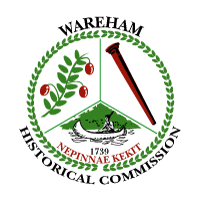 Wareham Historical CommissionMeeting Notice and AgendaWareham Town Hall-Room 24Wednesday, November 1, 20176:00 p.m.Demo Delay Hearing:    4 Cameron Street, Onset, MAWareham Master Plan DiscussionTreasurer’s ReportCPC/WHC Liaison ReportA.D. Makepeace Cranberry Harvest Festival updateTobey Homestead updateTremont Nail Company update Historic Plaque Program: update (publicity needed)DonationsAny other business not anticipated 48 hours before the meeting